	ПРОЕКТ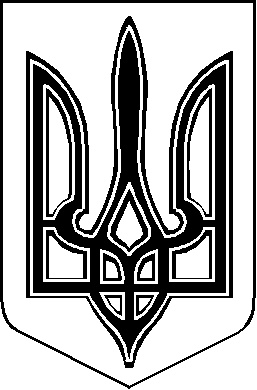  КРЕМЕНЧУЦЬКА РАЙОННА РАДА   ПОЛТАВСЬКОЇ ОБЛАСТІ(двадцять п’ята сесія сьомого скликання)РІШЕННЯвід «   »                       2018 р.                                                  м. Кременчук    Про     створення     комунальноїустанови «Інклюзивно-ресурсний центр  Кременчуцької    районної ради Полтавської області»Відповідно до пункту 20 частини 1  статті 43 Закону України «Про місцеве самоврядування  в  Україні»,  законів  України  «Про  освіту»,  «Про  загальну середню  освіту»,  «Про  дошкільну  освіту»,  Постанови  Кабінету  Міністрів України  від  12.07.2017  № 545  «Про  затвердження  Положення  про інклюзивно-ресурсний центр», з метою забезпечення права дітей з особливими освітніми потребами віком від 2 до 18 років на здобуття дошкільної та загальної середньої  освіти,  забезпечення  системного  кваліфікованого  супроводження інклюзивної  освіти,  враховуючи  подання  відділу  освіти, сім’ї, молоді та спорту Кременчуцької районної державної адміністрації,  беручи до уваги рекомендації постійної комісії районної ради з питань освіти, культури, сім’ї, молоді, спорту, туризму та зв’язків з засобами масової інформації,районна рада  вирішила: 1.  Створити  комунальну  установу  «Інклюзивно-ресурсний центр Кременчуцької районної ради»  (скорочена назва ІРЦ Кременчуцької районної ради),  що  є  спільною власністю територіальних громад Кременчуцького району.2.  Затвердити Статут ІРЦ Кременчуцької районної ради (додаток 1).3.  Визначити  уповноваженим  органом управління ІРЦ Кременчуцької  районної ради – відділ освіти, сім’ї, молоді та спорту Кременчуцької районної державної адміністрації.4. Відділу освіти, сім’ї, молоді та спорту Кременчуцької  районної державної адміністрації вчинити дії щодо включення до мережі розпорядників та одержувачів коштів районного бюджету ІРЦ Кременчуцької РР;          5.  Контроль за виконанням рішення покласти на постійну комісію    Кременчуцької районної ради з питань освіти, культури, сім’ї, молоді, спорту, туризму та зв’язків з засобами масової інформації.  ГОЛОВА РАЙОННОЇ РАДИ 						              А.О.ДРОФА                                                            ЗАТВЕРДЖЕНО                                                                               Рішення 25 сесії 7 скликання Кременчуцької районної радивід «___»_________2018 рокуСТАТУТ комунальної установи «Інклюзивно-ресурсний центр  Кременчуцької  районної ради Полтавської області»м. КременчукЗагальна частина1. Це Статут визначає порядок утворення та припинення, основні засади діяльності, а також правовий статус Інклюзивно-ресурсного центру Кременчуцької районної ради Полтавської області (далі — центр).         Центр є установою, що утворюється з метою забезпечення права дітей з особливими освітніми потребами віком від 2 до 18 років на здобуття до шкільної та загальної середньої освіти, шляхом проведення комплексної психолого-педагогічної оцінки розвитку дитини (далі — комплексна оцінка), надання психолого-педагогічних, корекційно-розвиткових послуг та забезпечення їх системного кваліфікованого супроводу (крім вихованців закладів дошкільної освіти (ясел-садків) компенсуючого типу, учнів спеціальних закладів загальної середньої  освіти (шкіл-інтернатів).          2.  Скорочена назва: ІРЦ Кременчуцької районної ради.3. У своїй діяльності центр керується Конституцією України, Конвенцією про права осіб з інвалідністю, Законами України «Про освіту», «Про загальну середню освіту», «Про дошкільну освіту», іншими актами законодавства та цим Статутом.       Центр провадить діяльність з урахуванням таких принципів, як повага та сприйняття індивідуальних особливостей дітей, дотримання найкращих інтересів дитини, недопущення дискримінації та порушення прав дитини, конфіденційність, доступність освітніх послуг з раннього віку, міжвідомча співпраця.4. Засновником центру є Кременчуцька районна рада Полтавської області. Центр знаходиться у спільній власності територіальних громад Кременчуцького району та забезпечує надання послуг жителям Білецьківської, Кам’янопотоківської, Келебердянської, Потоківської, Салівської та Ялинцівської сільських рад.  Центр є юридичною особою, має печатку, штамп встановленого зразка, ідентифікаційний номер, бланки з власними реквізитами, реєстраційний рахунок в органах Казначейства. Юридична адреса центру: 39600, вул. Соборна 14/23, місто Кременчук Полтавська область. Засновник розробляє та затверджує установчі документи центру відповідно до вимог законодавства, у тому числі цього Статуту.5. Центр утворюється з розрахунку один центр не більш як на 7 тис. дітей, які проживають на території Кременчуцького району.У разі коли кількість дітей, які проживають на території Кременчуцького району перевищує 7 тис., центр додатково залучає необхідних фахівців залежно від кількості виявлених дітей, які потребують психолого-педагогічної допомоги, згідно з пунктом 52 цього Статуту.6. У своїй діяльності центр підпорядковується відділу освіти, сім’ї, молоді та спорту Кременчуцької райдержадміністрації, в частині провадження фінансово-господарської діяльності  засновнику. -1-7. Центр має приміщення, пристосовані для дітей з особливими  освітніми потребами відповідно до  вимог законодавства, у тому числі державних санітарних норм  і правил та державних будівельних норм.8. Центр надає послуги дітям з особливими освітніми потребами, які проживають (навчаються) у районі, за умови подання відповідних документів.         У разі обслуговування дітей з особливими освітніми потребами з інших адміністративно-територіальних одиниць або об’єднаних територіальних громад центр не пізніше 15 числа наступного місяця з дня звернення за допомогою чи супроводженням інформує про них уповноважений орган (відділ освіти, сім’ї, молоді та спорту Кременчуцької РДА) та Кременчуцьку районну раду.Завдання центру9. Основними завданнями центру є:1) проведення комплексної оцінки з метою визначення особливих освітніх потреб дитини, в тому числі коефіцієнта її інтелекту, розроблення рекомендацій щодо освітньої програми, надання психолого-педагогічних та корекційно-розвиткових послуг відповідно до потенційних можливостей дитини;2) надання психолого-педагогічних та корекційно-розвиткових послуг дітям з особливими освітніми потребами, які навчаються у закладах дошкільної, загальної середньої, професійної (професійно-технічної) освіти та інших закладах освіти, які забезпечують здобуття загальної середньої освіти (не відвідують заклади освіти) та не отримують відповідної допомоги;3) участь педагогічних працівників інклюзивно-ресурсного центру в командах психолого-педагогічного супроводу дитини з особливими освітніми потребами у закладах загальної середньої та дошкільної освіти, а також психолого-педагогічних комісіях спеціальних закладів загальної середньої освіти з метою моніторингу динаміки розвитку дитини не рідше, ніж двічі на рік;4) ведення реєстру дітей, які пройшли комплексну оцінку і перебувають на обліку в інклюзивно-ресурсному центрі, за згодою їх батьків (одного з батьків) або законних представників на обробку персональних даних неповнолітньої дитини;5) ведення реєстру закладів освіти, а також реєстру фахівців, які надають психолого-педагогічні та корекційно-розвиткові послуги дітям з особливими освітніми потребами за їх згодою;6) надання консультацій та взаємодія з педагогічними працівниками закладів дошкільної, загальної середньої, професійної (професійно-технічної) освіти та інших закладів освіти, які забезпечують здобуття загальної середньої освіти, з питань організації інклюзивного навчання;7) надання методичної допомоги педагогічним працівникам закладів дошкільної, загальної середньої, професійної (професійно-технічної) освіти та інших закладів освіти, які забезпечують здобуття загальної середньої освіти, -2-батькам або законним представникам дітей з особливими освітніми потребами щодо особливостей організації надання психолого-педагогічних та корекційно-розвиткових послуг таким дітям;8) консультування батьків або законних представників дітей з особливими освітніми потребами стосовно мережі закладів дошкільної, загальної середньої, професійної (професійно-технічної) освіти, інших закладів освіти, які забезпечують здобуття загальної середньої освіти, та зарахування до цих закладів;9) надання консультативної та психологічної допомоги, проведення бесід з батьками (законними представниками) дітей з особливими освітніми потребами у формуванні позитивної мотивації щодо розвитку таких дітей;10) моніторинг динаміки розвитку дітей з особливими освітніми потребами шляхом взаємодії з їх батьками (законними представниками) та закладами освіти, в яких вони навчаються;11) організація інформаційно-просвітницької діяльності шляхом проведення конференцій, семінарів, засідань за круглим столом, тренінгів, майстер-класів з питань надання психолого-педагогічних та корекційно-розвиткових послуг дітям з особливими освітніми потребами;12) взаємодія з місцевими органами виконавчої влади, органами місцевого самоврядування, закладами освіти, закладами охорони здоров’я, закладами (установами) соціального захисту населення, службами у справах дітей, громадськими організаціями щодо надання психолого-педагогічних та корекційно-розвиткових послуг дітям з особливими освітніми потребами починаючи з раннього віку в разі потреби із залученням відповідних спеціалістів;13) підготовка звітної інформації про результати діяльності інклюзивно-ресурсного центру для засновника, відділу освіти, сім’ї, молоді та спорту, а також аналітичної інформації для центру підтримки інклюзивної освіти. 10. З метою якісного виконання покладених завдань центр зобов’язаний:- у разі виявлення складних життєвих обставин та/або ризику для життя і здоров’я дитини невідкладно інформувати службу у справах дітей за місцем проживання дитини, територіальний підрозділ Національної поліції;- вносити пропозиції Кременчуцькій районній раді, відділу освіти, сім’ї, молоді та спорту Кременчуцької ра	йонної державної адміністрації, щодо удосконалення діяльності центру, розвитку послуг для дітей з особливими освітніми потребами;- залучати у разі потреби додаткових фахівців, у тому числі медичних працівників, працівників соціальних служб, фахівців інших інклюзивно-ресурсних центрів, працівників закладів дошкільної освіти (ясел-садків) компенсуючого типу, спеціальних закладів загальної середньої освіти та навчально-реабілітаційних центрів.-3- Організація проведення комплексної оцінки12. Первинний прийом батьків (одного з батьків) або законних представників дитини проводить директор інклюзивно-ресурсного центру, або уповноважені ним працівники, які визначають час та дату проведення комплексної оцінки та встановлюють наявність таких документів:документів, що посвідчують особу батьків (одного з батьків) або законних представників;свідоцтва про народження дитини;індивідуальної програми реабілітації дитини з інвалідністю (у разі інвалідності);форми первинної облікової документації № 112/0 “Історія розвитку дитини”, затвердженої МОЗ, у разі потреби — довідки від психіатра.13. Центр проводить комплексну оцінку не пізніше ніж протягом місяця з моменту подання письмової заяви батьків (одного з батьків) або законних представників дитини (далі — заява) (додаток 3) та/або її особистої заяви (для дітей віком від 16 до 18 років) щодо проведення комплексної оцінки, а також надання письмової згоди на обробку персональних даних дитини (додаток 4).14. У разі коли дитина з особливими освітніми потребами здобуває дошкільну або загальну середню освіту, до заяви можуть додаватися:психолого-педагогічна характеристика дитини із зазначенням динаміки та якості засвоєння знань під час навчання, підготовлена відповідним педагогічним працівником та затверджена керівником відповідного закладу освіти;зошити з рідної мови, математики, результати навчальних досягнень (для дітей, які здобувають загальну середню освіту), малюнки;документи щодо додаткових обстежень дитини.15. У разі коли дитині з особливими освітніми потребами вже надавалася психолого-педагогічна допомога, до центру подаються:- попередні рекомендації щодо проведення комплексної оцінки;- висновок відповідних фахівців щодо результатів надання психолого-педагогічних та корекційно-розвиткових послуг із зазначенням динаміки розвитку дитини згідно з індивідуальною програмою розвитку.16. Центр може проводити комплексну оцінку за місцем навчання та/або проживання (перебування) дитини. Графік проведення комплексної оцінки обов’язково погоджується з керівником відповідного навчального закладу, закладу охорони здоров’я та батьками (одним з батьків) або законними представниками дитини за два тижні до початку її проведення.17. Під час проведення комплексної оцінки фахівці центру повинні   створити атмосферу довіри та доброзичливості, враховувати фізичний та емоційний стан дитини, індивідуальні особливості її розвитку, вік, місце проживання, мову спілкування тощо.18. Участь батьків (одного з батьків) або законних представників дитини у проведенні комплексної оцінки є обов’язковою.19. Комплексна оцінка проводиться фахівцями центру індивідуально за такими напрямами:-4-оцінка фізичного розвитку дитини;оцінка мовленнєвого розвитку дитини;оцінка когнітивної сфери дитини;оцінка емоційно-вольової сфери дитини;оцінка навчальної діяльності дитини.20. Метою проведення оцінки фізичного розвитку дитини є визначення рівня її загального розвитку, відповідності віковим нормам, розвитку дрібної моторики, способу пересування тощо. За результатами оцінки вчитель-реабілітолог заповнює карту спостереження дитини.21. Оцінка мовленнєвого розвитку дитини проводиться з метою визначення рівня розвитку та використання вербальної/невербальної мови, наявності мовленнєвого порушення та його структури. Результати оцінки вчитель-логопед зазначає у висновку про комплексну оцінку.22. Оцінка когнітивної сфери дитини проводиться з метою визначення рівня сформованості таких пізнавальних процесів, як сприйняття, пам’ять, мислення, уява, увага. Результати оцінки практичний психолог зазначає у висновку про комплексну оцінку.23. Оцінка емоційно-вольової сфери дитини проводиться з метою виявлення її здатності до вольового зусилля, схильностей до проявів девіантної поведінки та її причин. Результати оцінки практичний психолог зазначає у висновку про комплексну оцінку.24. Метою проведення оцінки освітньої діяльності дитини є визначення рівня сформованості знань, вмінь, навичок відповідно до освітньої програми або основних критеріїв формування вмінь та навичок дітей дошкільного віку. Таку оцінку проводить вчитель-дефектолог та її результати зазначає у висновку про комплексну оцінку.25. У разі потреби фахівці центру можуть проводити комплексну оцінку за іншими напрямами, зокрема визначення рівня соціальної адаптації, взаємовідносин з однолітками, дорослими.26. Результати комплексної оцінки оформлюються в електронному вигляді, зберігаються в центрі та надаються батькам (одному з батьків) або законним представникам дитини за письмовим зверненням.Інформація про результати комплексної оцінки є конфіденційною. Обробка та захист персональних даних дітей в центрі здійснюється відповідно до вимог Закону України “Про захист персональних даних”.27. Узагальнення результатів комплексної оцінки здійснюється на засіданні фахівців центру, які її проводили, в якому мають право брати участь батьки (один з батьків) або законні представники дитини з особливими освітніми потребами.28. За результатами засідання складається висновок про комплексну  оцінку, в якому зазначаються загальні дані про дитину з особливими освітніми потребами, її сім’ю (батьків (одного з батьків) або законних представників, братів, сестер), умови виховання в сім’ї, стан здоров’я дитини, заклад освіти, де навчається дитина, напрями проведення комплексної оцінки, загальні висновки, рекомендації, прізвище, ім’я, по батькові фахівців інклюзивно-ресурсного центру, які проводили оцінку.-5-29. Фахівці інклюзивно-ресурсного центру зобов’язані ознайомити батьків (одного з батьків) або законних представників дитини з особливими освітніми потребами з висновком про комплексну оцінку, умовами навчання та надання психолого-педагогічних та корекційно-розвиткових послуг у закладах освіти (у разі здобуття дитиною дошкільної чи загальної середньої освіти).30. Комплексна оцінка з підготовкою відповідного висновку проводиться протягом 10 робочих днів.31. Висновок про комплексну оцінку надається батькам (одному з батьків) або законним представникам дитини з особливими освітніми потребами, за заявою яких (якого) її проведено, у двох примірниках, один з яких подається батьками (законними представниками) дитини до закладу освіти.32. Висновок про комплексну оцінку реєструється у відповідному журналі та зберігається в електронному вигляді в інклюзивно-ресурсному центрі (сканована копія такого висновку).33. У разі встановлення фахівцями інклюзивно-ресурсного центру наявності у дитини особливих освітніх потреб висновок про комплексну оцінку є підставою для складення для неї індивідуальної програми розвитку та надання їй психолого-педагогічних та корекційно-розвиткових послуг.34. Комплексна оцінка може проводитися перед зарахуванням дитини з особливими освітніми потребами до закладу дошкільної або загальної середньої освіти. З метою створення у такому закладі умов для навчання дитини її батьки (один з батьків) або законні представники звертаються до центру за шість місяців до початку навчального року.Перед проведенням комплексної оцінки батьки (один з батьків) або законні представники дитини можуть звернутися до закладу освіти, який вони обрали, для зарахування дитини.35. Повторна комплексна оцінка фахівцями центру проводиться у разі:- переходу дитини з особливими освітніми потребами з дошкільного закладу освіти в заклад загальної середньої освіти; - переведення дитини із спеціального закладу дошкільної освіти, спеціального закладу загальної середньої освіти, закладу загальної середньої освіти до інклюзивної (спеціальної) групи закладу дошкільної освіти або інклюзивного (спеціального) класу закладу загальної середньої освіти;- надання рекомендації команди психолого-педагогічного супроводу дитини з особливими освітніми потребами у закладах загальної середньої та дошкільної освіти, психолого-педагогічної комісії спеціального закладу загальної середньої освіти щодо наявності успіхів або труднощів у засвоєнні дитиною освітньої програми.36. У разі коли батьки (один з батьків) або законні представники дитини з особливими освітніми потребами не погоджуються з висновком про комплексну оцінку, вони можуть звернутися до відповідного структурного підрозділу з питань діяльності центру для проведення  повторної комплексної оцінки республіканським, обласним психолого-педагогічним консиліумом (далі — консиліум). -6-Протягом 10 робочих днів з дати звернення батьків (одного з батьків) або законних представників відповідний структурний підрозділ з питань діяльності центру зобов’язаний організувати проведення повторної комплексної оцінки дитини з особливими освітніми потребами  за місцем її проживання (перебування)/навчання чи в іншому місці за попереднім погодженням з батьками (одним з батьків) або законними представниками.37. Повторна комплексна оцінка може проводитися за всіма або окремими напрямами залежно від освітніх потреб дитини з особливими освітніми потребами та наявної інформації про її розвиток.38. За результатами повторної комплексної оцінки складається висновок про повторну комплексну оцінку, що є основою для розроблення індивідуальної програми розвитку дитини з особливими освітніми потребами та надання їй психолого-педагогічних та корекційно-розвиткових послуг.Організація психолого-педагогічного супроводу та надання психолого-педагогічних та корекційно-розвиткових послуг дитині з особливими освітніми потребами39. Психолого-педагогічний супровід - це комплексна система заходів з організації освітнього процесу та розвитку дитини, передбачена індивідуальною програмою розвитку.Психолого-педагогічні послуги - це комплексна система заходів з організації освітнього процесу та розвитку особи з особливими освітніми потребами, що передбачені індивідуальною програмою розвитку та надаються педагогічними працівниками закладів освіти, реабілітаційних установ системи охорони здоров’я, соціального захисту, фахівцями інклюзивно-ресурсного центру.Корекційно-розвиткові послуги - це комплексна система заходів супроводження особи з особливими освітніми потребами у процесі навчання, що спрямовані на корекцію порушень шляхом розвитку особистості, її пізнавальної діяльності, емоційно-вольової сфери та мовлення.40. Психолого-педагогічний супровід, психолого-педагогічні та корекційно-розвиткові послуги спрямовані на:- соціалізацію дітей з особливими освітніми потребами, розвиток їх самостійності та відповідних компетенцій;- формування компенсаційних способів діяльності як важливої умови підготовки дітей з особливими освітніми потребами до навчання в закладах дошкільної, загальної середньої, професійної (професійно-технічної) освіти та інших закладах освіти, які забезпечують здобуття загальної середньої освіти;- розвиток навичок саморегуляції та саморозвитку дітей з урахуванням наявних знань, умінь і навичок комунікативної діяльності, становлення особистості.За результатами комплексної оцінки фахівці інклюзивно-ресурсного центру:- визначають напрями та обсяг психолого-педагогічних та корекційно-розвиткових послуг, які надаються дітям з особливими освітніми потребами -7-(для дитини з інвалідністю - з урахуванням індивідуальної програми реабілітації), та забезпечують їх надання шляхом проведення індивідуальних і групових занять;- надають рекомендації щодо складення, виконання, коригування індивідуальної програми розвитку в частині надання психолого-педагогічних та корекційно-розвиткових послуг, змісту, форм та методів навчання відповідно до потенційних можливостей дитини, створення належних умов для навчання залежно від порушення розвитку дітей з особливими освітніми потребами (доступність приміщень, особливості облаштування робочого місця, використання технічних засобів тощо).Психолого-педагогічні та корекційно-розвиткові послуги надаються дітям з особливими освітніми потребами, які навчаються у закладах дошкільної, загальної середньої, професійної (професійно-технічної) освіти та інших закладах освіти, які забезпечують здобуття загальної середньої освіти, і не отримують відповідної допомоги.41. Тривалість робочого тижня педагогічних працівників інклюзивно-ресурсного центру становить 40 годин, що становить тарифну ставку, з яких педагогічне навантаження фахівців інклюзивно-ресурсного центру, які надають психолого-педагогічну допомогу дітям з особливими освітніми потребами, становить 18 годин на тиждень для безпосередньої роботи з такими дітьми. Крім того, фахівці інклюзивно-ресурсного центру провадять інші види діяльності, зокрема надають консультації батькам (законним представникам) дітей, педагогічним працівникам, які беруть участь в інклюзивному навчанні, тощо.Кадрове забезпечення центру42. Керівництво діяльністю інклюзивно-ресурсного центру здійснює директор, який призначається на посаду строком на три роки на конкурсній основі та звільняється з посади засновником за погодженням з відповідним структурним підрозділом з питань діяльності інклюзивно-ресурсних центрів органів управління освітою. На посаду директора інклюзивно-ресурсного центру призначається особа, яка має вищу освіту ступеня магістра за спеціальністю “Спеціальна освіта” (“Корекційна освіта”, “Дефектологія”) або “Психологія” (“Практична психологія”) та стаж роботи не менше п’яти років за фахом.43. Директор центру:планує та організовує роботу центру, видає відповідно до компетенції накази, контролює їх виконання, затверджує посадові інструкції фахівців центру; призначає на посади фахівців центру на конкурсній основі та звільняє їх з посад відповідно до законодавства;створює належні умови для продуктивної праці фахівців інклюзивно-ресурсного центру, підвищення їх фахового і кваліфікаційного рівня, впровадження сучасних методик проведення психолого-педагогічної оцінки, новітніх технологій надання психолого-педагогічних та корекційно-розвиткових послуг дітям з особливими освітніми потребами;-8-розпоряджається за погодженням із засновником в установленому порядку майном інклюзивно-ресурсного центру та його коштами, формує проект кошторису, укладає цивільно-правові угоди, забезпечує ефективність використання фінансових та матеріальних ресурсів;подає табелі для нарахування заробітної плати до централізованої бухгалтерії відділу освіти, сім’ї, молоді та спорту Кременчуцької райдержадміністрації;подає начальнику відділу освіти подання з потребою придбання матеріальних цінностей для роботи центру;  забезпечує охорону праці, дотримання законності у діяльності центру;представляє центр у відносинах з державними органами, органами місцевого самоврядування, підприємствами, установами та організаціями;подає засновнику річний звіт про діяльність центру.44. Діяльність центру забезпечують педагогічні працівники: вчителі-логопеди, вчителі-дефектологи (сурдопедагоги, олігофренопедагоги, тифлопедагоги), практичні психологи, вчитель-реабілітолог, а також медична сестра, бухгалтер та господарсько-обслуговувальний персонал. 45. На посади педагогічних працівників центру призначаються особи, які мають вищу педагогічну (психологічну) освіту ступеня магістра. Стаж роботи за фахом не менше 60 відсотків педагогічних працівників інклюзивно-ресурсного центру повинен становити три або більше років.46. Призначення на посади педагогічних працівників центру здійснюється на конкурсній основі у порядку, визначеному засновником.47. Обов’язки фахівців центру визначаються відповідно до законодавства та посадових інструкцій.48. На педагогічних працівників інклюзивно-ресурсних центрів поширюються умови оплати праці, умови надання щорічних відпусток та інші пільги, встановлені законодавством для педагогічних працівників спеціальних закладів загальної середньої освіти.49. У разі потреби інклюзивно-ресурсний центр може залучати додаткових фахівців шляхом укладання цивільно-правових угод.50. Для надання психолого-педагогічних та корекційно-розвиткових послуг в інклюзивно-ресурсному центрі вводяться такі посади:- вчителя-логопеда з розрахунку одна штатна одиниця на 25-30 дітей з порушеннями мовлення або 15-20 дітей з тяжкими порушеннями мовлення, або 15 дітей дошкільного віку з фонетико-фонематичним недорозвиненням мовлення, або 12 дітей дошкільного віку з тяжкими порушеннями мовлення;- вчителя-дефектолога з розрахунку одна штатна одиниця на 12-15 дітей з порушеннями слуху/зору/інтелектуального розвитку;- практичного психолога з розрахунку одна штатна одиниця на 12-15 дітей, які мають порушення емоційно-вольової сфери/пізнавальних процесів;- вчителя-реабілітолога з розрахунку одна штатна одиниця на 12-15 дітей, які мають порушення опорно-рухового апарату.51. За наявності автотранспортних засобів (автобусів) вводиться посада водія.-9-52. Кількісний склад фахівців центру визначається з урахуванням потреб адміністративно-територіальної одиниці, територіальних особливостей, кількості дітей з особливими освітніми потребами. У разі потреби можуть бути введені додаткові штатні одиниці, у тому числі у разі, коли кількість дітей, які проживають на території району, перевищує 7 тис., центр додатково залучає необхідних фахівців залежно від кількості виявлених дітей відповідної нозології, які потребують надання психолого-педагогічних та корекційно-розвиткових послуг. При цьому розрахунок чисельності фахівців центру здійснюється за такою формулою:де Х — кількість додаткових фахівців;Ч — чисельність дітей центру;Н — максимальний норматив чисельності дітей на одного фахівця.53. Штатний розпис центру, режим його роботи затверджується засновником.Управління діяльністю інклюзивно-ресурсного центру 54. Засновник спільно з відділом освіти, сім’ї, молоді та спорту Кременчуцької районної державної адміністрації: утворюють, реорганізовують та ліквідовують центр, затверджують та змінюють його склад, графік роботи, організовують та проводять конкурси на зайняття посади директора центру;призначають на посаду та звільняють з посади директора центру;заслуховують звіт про діяльність центру;залучають необхідних фахівців для надання психолого-педагогічної допомоги шляхом укладення цивільно-правових угод відповідно до запитів центру;забезпечують створення матеріально-технічних умов, необхідних для функціонування центру та організації інклюзивного навчання;проводять моніторинг виконання рекомендацій центру підпорядкованими їм закладами освіти;здійснюють фінансування центру, відділом проводяться нарахування заробітної плати директору, педагогічним працівникам, фахівцям, робітникам, придбання майна, обладнання, необхідного інвентарю для потреб центру через централізовану бухгалтерію відділу освіти, сім’ї, молоді та спорту Кременчуцької райдержадміністрації. Ведення ділової документації центру.55. Для організації та обліку роботи фахівці центру ведуть документацію в електронному вигляді, зокрема:- річний план роботи  центру;- річний план роботи фахівців центру;- щотижневі графіки роботи  центру  та фахівців центру;- звіти фахівців центру про результати надання психолого-педагогічної допомоги дітям з особливими освітніми потребами;-10-- журнал обліку заяв;- журнал обліку висновків про комплексну оцінку;- журнал обліку консультацій;- особові справи дітей, які пройшли комплексну оцінку.Матеріально-технічна база тафінансово-господарська діяльність центру56. Матеріально-технічна база центру включає будівлі, споруди, приміщення, землю, комунікації, обладнання, транспортні засоби, інші матеріальні цінності, вартість яких відображена у балансі.57. Майно, закріплене за центром, належить йому на праві оперативного управління та не може бути вилученим, якщо інше не передбачено законодавством.58. Фінансування центру здійснюється засновником відповідно до законодавства. Бухгалтерський обік, нарахування заробітної плати працівникам центру здійснює централізована бухгалтерія відділу освіти, сім’ї, молоді та спорту Кременчуцької районної державної адміністрації.59. Фінансово-господарська діяльність центру провадиться відповідно до бюджетного законодавства, законодавства про освіту та інших нормативно-правових актів.60. Джерелами фінансування центра є кошти засновника, благодійні внески юридичних та фізичних осіб, інші джерела, не заборонені законодавством.Припинення центру63. Діяльність центру припиняється в результаті його реорганізації (злиття, приєднання, поділу, перетворення) або ліквідації. Рішення про реорганізацію або ліквідацію центру приймається засновником. Припинення діяльності центру здійснюється комісією з припинення (комісією з реорганізації, ліквідаційною комісією), утвореною в установленому законодавством порядку.У разі припинення центру (у результаті його ліквідації, злиття, поділу, приєднання або перетворення)  її активи повинні бути передані одній або кілька неприбутковим організаціям відповідного виду або зараховані до доходу бюджету.64. Під час реорганізації центру його права та обов’язки переходять до правонаступника, що визначається засновником.65. Центр, що є юридичною особою, вважається реорганізованим (ліквідованим) з дня внесення до Єдиного державного реєстру юридичних осіб, фізичних осіб-підприємців та громадських формувань відповідного запису в установленному порядку. Голова Кременчуцькоїрайонної ради                                                                                      А.О.Дрофа-11-Рішення підготовленеНачальник відділу освіти, сім'ї, молоді та спорту райдержадміністрації				         О. Г. СемерянінПогоджено:Заступник головирайонної ради	Е. І. СкляревськийНачальник юридичного відділурайонної ради	Н. В. ЦюпаПерший заступникголови райдержадміністрації					         О. І. Тютюнник	Заступник головирайдержадміністрації						         Є. В. Колесник	Керівник апарату райдержадміністрації						         Т. М. Самбур	Завідувач відділу з юридичнихпитань, мобілізаційної роботи тавзаємодії з правоохоронними  органамиапарату райдержадміністрації				         О. В. ОлексієнкоГолова постійної комісії Кременчуцької районної ради з питань освіти, культури, сім’ї, молоді, спорту, туризму та зв’язків з засобами масової інформації  					  І. В. БлизнюкГолова постійної комісіїКременчуцької районної ради з питань бюджету, соціально – економічного розвитку, приватизації, підприємництва, промисловості, інвестиційної діяльностіта регуляторної політики                                                            М.К. Черниш